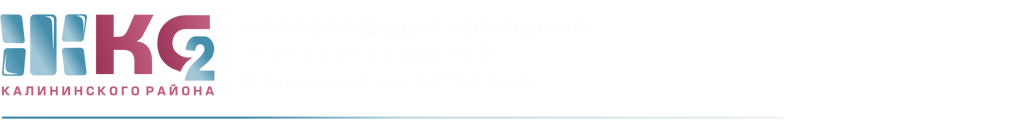 ОТЧЕТо доначислениях ИПУ по актам с 18.11.2019 - 22.11.2019г.ПериодКоличествоПерерасчет (руб.)с  18.11.19   по 22.11.19передано для проверки1проверено1выявлено с нарушениями1